CCSW Academic Regulations – Part A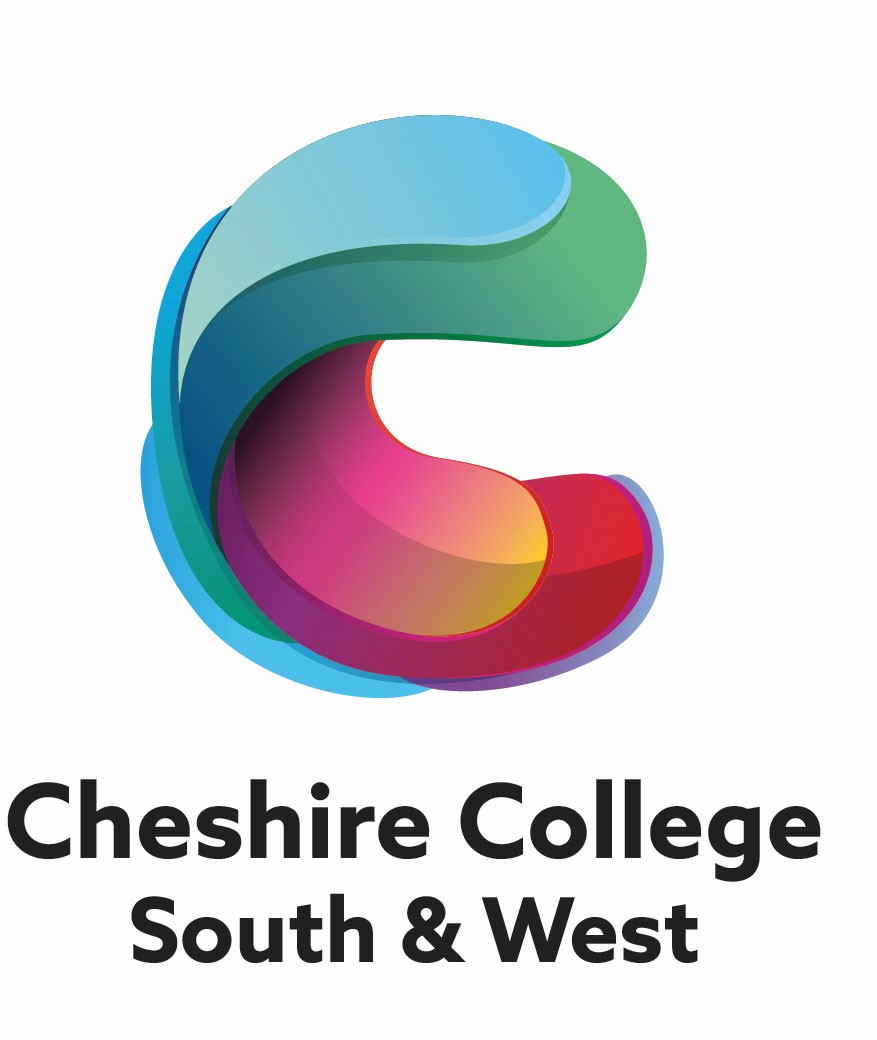 Awards offered by the College for Students on Taught ProgrammesPrinciplesThe College offers the Higher Education awards listed below; other awards may be added as approved by Academic Board, and subject to programme approval and / or validation.The College has the capacity to offer awards in conjunction with its Higher Education partner institutions (University partners), under specific validation and franchised arrangements.N.B. Please be aware that where awards are delivered through franchised or validated arrangements partner institution academic regulations should be observed and applied.Awards2.1 The table below lists all Higher Education awards offered by the College2.2 Posthumous Awards- Any award of the College may be conferred posthumously provided appropriate academic evidence exists for the award.2.3 Ratification, Conferment and Presentation of Awards- College awards and credit are ratified by the Academic Board through reports from the appropriate Boards within the HE Governance and deliberative structure which consider:Recommendations made by the College’s Assessment Board for Pearson ProgrammesReports from partner HEI Assessment BoardsMinor AwardsMinor AwardsMinor AwardsMinor AwardsAwardLevelOfferingAwarding BodyHigher National Certificate (HNC)4HNC Business Pearson (Edexcel)Higher National Certificate (HNC)4HNC Engineering- Electrical and ElectronicPearson (Edexcel)Higher National Certificate (HNC)4HNC Engineering- MechanicalPearson (Edexcel)Higher National Certificate (HNC)4HNC Engineering- ManufacturingPearson (Edexcel)Higher National Certificate (HNC)4HNC Engineering- GeneralPearson (Edexcel)Higher National Certificate (HNC)4HNC Creative Media- Film and Games Development PathwaysPearson (Edexcel)Higher National Certificate (HNC)4HNC Performing Arts- Production Arts PathwayPearson (Edexcel)Higher National Certificate (HNC)HNC Performing Arts- Acting PathwayPearson (Edexcel)Higher National Certificate (HNC)4HNC Public ServicesPearson (Edexcel)Higher National Certificate (HNC)4HNC International Travel and Tourism ManagementPearson (Edexcel)Higher National Certificate (HNC)4HNC ComputingPearson (Edexcel)Higher National Certificate (HNC)4HNC SportPearson (Edexcel)Higher National Certificate (HNC)4HNC Construction and the Built Environment Intermediate AwardUniversity of WolverhamptonCertificate of Education (Cert Ed)4In-Service Certificate in Education, Post Compulsory EducationUniversity of WolverhamptonCertificate of Higher Education (Cert HE)4Cert HE Education, Childhood and Youth Intermediate AwardUniversity of WolverhamptonCertificate of Higher Education (Cert HE)4Cert HE Art and Design Intermediate AwardUniversity of WolverhamptonHigher National Diploma (HND)5HND Business Pearson (Edexcel)Higher National Diploma (HND)5HND Engineering- Electrical and ElectronicPearson (Edexcel)Higher National Diploma (HND)5HND Engineering- MechanicalPearson (Edexcel)Higher National Diploma (HND)5HND Engineering- ManufacturingPearson (Edexcel)Higher National Diploma (HND)5HND Engineering- GeneralPearson (Edexcel)Higher National Diploma (HND)5HND Creative Media- Film and Games Development PathwaysPearson (Edexcel)Higher National Diploma (HND)5HND Performing Arts- Production Arts PathwayPearson (Edexcel)Higher National Diploma (HND)5HND Performing Arts- Acting PathwayPearson (Edexcel)Higher National Diploma (HND)5HND Public ServicesPearson (Edexcel)Higher National Diploma (HND)5HND International Travel and Tourism ManagementPearson (Edexcel)Higher National Diploma (HND)5HND SportPearson (Edexcel)Higher National Diploma (HND)5HND ComputingPearson (Edexcel)Higher National Diploma (HND)5HND Construction and the Built EnvironmentUniversity of WolverhamptonDiploma of Higher Education (Dip HE)5Dip HE Education, Childhood and Youth Intermediate AwardUniversity of WolverhamptonDiploma of Higher Education (Dip HE)5Dip HE Art and Design Intermediate AwardUniversity of WolverhamptonFoundation Degree Science (FDSc)5FDSc Fitness and HealthUniversity of ChesterFoundation Degree (FDA)5FDA Children’s and Young People’s ServicesUniversity of DerbyFoundation Degree Science (FDSc)5FDSc Construction University of DerbyMajor AwardsMajor AwardsMajor AwardsMajor AwardsBachelor of Arts with Honours (top-up)6BA (Hons) Business ManagementUniversity of WolverhamptonBachelor of Arts with Honours6BA (Hons) Education, Childhood and YouthUniversity of WolverhamptonBachelor of Arts with Honours (top-up)6BA (Hons) Technical Theatre Production University of WolverhamptonBachelor of Science with Hons6BSc (Hons) Person Centered CounsellingUniversity of DerbyBachelor of Science with Honours (top-up)6BSc (Hons) Construction ManagementUniversity of WolverhamptonBachelor of Arts with Honours6BA (Hons) Art and DesignUniversity of WolverhamptonPost Graduate AwardsPost Graduate AwardsPost Graduate AwardsPost Graduate AwardsPost Graduate Certificate in Education (PGCE)6In-Service Post Graduate Certificate in Education, Post Compulsory EducationUniversity of Wolverhampton